新 书 推 荐中文书名：《心理准备：怎样在挑战前一刻锁定成功》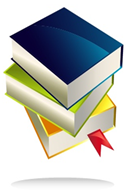 英文书名：PSYCHED UP: How the Moments Before Any Challenge Determine Your Success作    者：Daniel McGinn出 版 社： Portfolio代理公司：ANA页    数:  288页出版时间：2017年 6月代理地区：中国大陆、台湾审读资料：电子稿类    型：经管内容简介：     《哈佛商业评论》的编辑丹尼尔·麦克吉恩科学地解释了成败的差异。一生的关键时刻，成败取决于行动前的几分钟。 有效实践和如何达到峰值的科学早己变成流行的研究课题，但科学家直到最近才揭开两者间收到忽视而又相当重要的桥梁:心理准备。你依据科学操作，在关键时刻就能获得更好的结果。精神准备不足，机遇也不过尔尔。 《心理准备》教你执行之前要做些什么。本书检验了应对肾上腺素，增加注意力，行事前提高情绪的几种新方法。 他还给读者介绍，高效能专业人士如何将这些技巧用于工作—像美国将军斯坦利·麦克瑞斯塔、冠军车手吉米·约翰逊、传奇的网球教练尼克·波利泰尼、T-Mobile 首席执行官约翰·勒格尔和其他明星级人物。他们虽有长期的操作实践和令人羡慕的历史纪录，最终的评判还是要看可靠的效绩。随着工作的性质不断改变，今天许多职业的成败不那么取决于千篇一律的日常操作, 更多的是有价值的时刻。如果你一年工作2000个小时，但是整体的成功主要取决于几十个小时的表现。本书给读者提供工具，在关键时刻做出最好的表现。作者简介：    丹尼尔·麦克吉恩（Daniel McGinn ）是《哈佛商业评论》（ Harvard Business Review）的编辑。他的作品发表在《联线》（Wired）、《公司》（ Inc.）、《波士顿环球杂志》（the Boston Globe Magazine）和 《新闻周刊》（Newsweek）。谢谢您的阅读！请将反馈信息发至：夏蕊（Susan Xia）安德鲁·纳伯格联合国际有限公司北京代表处北京市海淀区中关村大街甲59号中国人民大学文化大厦1705室邮编：100872电话：010-82504406传真：010-82504200Email：susan@nurnberg.com.cn 网址：http://www.nurnberg.com.cn
微博：http://weibo.com/nurnberg豆瓣小站：http://site.douban.com/110577/